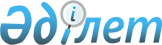 Қазақстан Республикасының аумағында апатқа ұшыраған туристерге қажеттi көмек көрсететiн мамандандырылған қызметтердiң тiзбесiн бекiту туралыҚазақстан Республикасы Үкіметінің 2003 жылғы 14 мамырдағы N 450 қаулысы.
      "Қазақстан Республикасындағы туристік қызмет туралы" Қазақстан Республикасының  Заңын iске асыру мақсатында Қазақстан Республикасының Үкiметi қаулы етеді: 
      1. Қоса берілiп отырған Қазақстан Республикасының аумағында апатқа ұшыраған туристерге қажеттi көмек көрсететiн мамандандырылған қызметтердiң тiзбесi бекiтiлсiн. 
      2. Осы қаулы қол қойылған күнiнен бастап күшiне енедi. Қазақстан Республикасының аумағында апатқа ұшыраған туристерге қажеттi көмек көрсететiн мамандандырылған қызметтердiң  тiзбесi
      Ескерту. Тізбе жаңа редакцияда - ҚР Үкіметінің 29.08.2023 № 727 қаулысымен.
					© 2012. Қазақстан Республикасы Әділет министрлігінің «Қазақстан Республикасының Заңнама және құқықтық ақпарат институты» ШЖҚ РМК
				
      Қазақстан Республикасының

      Премьер-Министрі
Қазақстан Республикасы
Үкіметінің
2003 жылғы 14 мамырдағы
N 450 қаулысымен
бекітілген
Р/с№
Атауы
Орналасқан жері
Тиесілігі
1
2
3
4
1.
"Республикалық жедел-құтқару жасағы" мемлекеттік мекемесі 
Алматы қаласы
Қазақстан Республикасы Төтенше жағдайлар министрлігі
2.
"Астана қаласы төтенше жағдайлар департаментінің жедел-құтқару жасағы" республикалық мемлекеттік мекемесі
Астана қаласы
Қазақстан Республикасы Төтенше жағдайлар министрлігі
3.
"Абай облысы төтенше жағдайлар департаментінің жедел-құтқару жасағы" республикалық мемлекеттік мекемесі
Семей қаласы
Қазақстан Республикасы Төтенше жағдайлар министрлігі
4.
"Ақмола облысы төтенше жағдайлар департаментінің жедел-құтқару жасағы" республикалық мемлекеттік мекемесі
Көкшетау қаласы
Қазақстан Республикасы Төтенше жағдайлар министрлігі
5.
"Алматы облысы төтенше жағдайлар департаментінің жедел-құтқару жасағы" республикалық мемлекеттік мекемесі
Қонаев қаласы
Қазақстан Республикасы Төтенше жағдайлар министрлігі
6.
"Ақтөбе облысы төтенше жағдайлар департаментінің жедел-құтқару жасағы" республикалық мемлекеттік мекемесі
Ақтөбе қаласы
Қазақстан Республикасы Төтенше жағдайлар министрлігі
7.
"Атырау облысы төтенше жағдайлар департаментінің жедел-құтқару жасағы" республикалық мемлекеттік мекемесі
Атырау қаласы
Қазақстан Республикасы Төтенше жағдайлар министрлігі
8.
"Шығыс Қазақстан облысы төтенше жағдайлар департаментінің жедел-құтқару жасағы" республикалық мемлекеттік мекемесі
Өскемен қаласы
Қазақстан Республикасы Төтенше жағдайлар министрлігі
9.
"Жамбыл облысы төтенше жағдайлар департаментінің жедел-құтқару жасағы" республикалық мемлекеттік мекемесі
Тараз қаласы
Қазақстан Республикасы Төтенше жағдайлар министрлігі
10.
"Жетісу облысы төтенше жағдайлар департаментінің жедел-құтқару жасағы" республикалық мемлекеттік мекемесі
Талдықорған қаласы
Қазақстан Республикасы Төтенше жағдайлар министрлігі
11.
"Батыс Қазақстан облысы төтенше жағдайлар департаментінің жедел-құтқару жасағы" республикалық мемлекеттік мекемесі
Орал қаласы
Қазақстан Республикасы Төтенше жағдайлар министрлігі
12.
"Қарағанды облысы төтенше жағдайлар департаментінің жедел-құтқару жасағы" республикалық мемлекеттік мекемесі
Қарағанды қаласы
Қазақстан Республикасы Төтенше жағдайлар министрлігі
13.
"Қостанай облысы төтенше жағдайлар департаментінің жедел-құтқару жасағы" республикалық мемлекеттік мекемесі
Қостанай қаласы
Қазақстан Республикасы Төтенше жағдайлар министрлігі
14.
"Қызылорда облысы төтенше жағдайлар департаментінің жедел-құтқару жасағы" республикалық мемлекеттік мекемесі
Қызылорда қаласы
Қазақстан Республикасы Төтенше жағдайлар министрлігі
15.
"Маңғыстау облысы төтенше жағдайлар департаментінің жедел-құтқару жасағы" республикалық мемлекеттік мекемесі
Ақтау қаласы
Қазақстан Республикасы Төтенше жағдайлар министрлігі
16.
"Павлодар облысы төтенше жағдайлар департаментінің жедел-құтқару жасағы" республикалық мемлекеттік мекемесі
Павлодар қаласы
Қазақстан Республикасы Төтенше жағдайлар министрлігі
17.
"Солтүстік Қазақстан облысы төтенше жағдайлар департаментінің жедел-құтқару жасағы" республикалық мемлекеттік мекемесі
Петропавл қаласы
Қазақстан Республикасы Төтенше жағдайлар министрлігі
18.
"Түркістан облысы төтенше жағдайлар департаментінің жедел-құтқару жасағы" республикалық мемлекеттік мекемесі
Түркістан қаласы
Қазақстан Республикасы Төтенше жағдайлар министрлігі
19.
"Шымкент қаласы төтенше жағдайлар департаментінің жедел-құтқару жасағы" республикалық мемлекеттік мекемесі
Шымкент қаласы
Қазақстан Республикасы Төтенше жағдайлар министрлігі
20.
"Ұлытау облысы төтенше жағдайлар департаментінің жедел-құтқару жасағы" республикалық мемлекеттік мекемесі
Жезқазған қаласы
Қазақстан Республикасы Төтенше жағдайлар министрлігі
21.
Алматы қаласы әкімі аппаратының "Алматы қаласының құтқару қызметі" шаруашылық жүргізу құқығындағы мемлекеттік коммуналдық кәсіпорны
Алматы қаласы
Алматы қаласы әкімінің аппараты